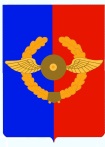 Российская Федерация               Иркутская областьУсольское районное муниципальное образованиеД У М А Городского поселенияСреднинского муниципального образованияВторого созываРЕШЕНИЕОт   31.08.2016г.                              п. Средний                                             № 132О назначении публичных слушанийна территории городского поселенияСреднинского муниципального образованияВ соответствии  с  частью 3 статьи 28 Федерального закона от 06.10.2003 г. № 131-ФЗ «Об общих принципах организации местного самоуправления в Российской Федерации», Порядком проведения публичных слушаний на территории Среднинского  муниципального образования, утвержденным Решением Думы городского поселения Среднинского  муниципального образования от 29.02.2012г., № 279,  учитывая решение Думы сельского поселения Новомальтинского муниципального образования от 30 июня 2016 года № 147 «Об инициативе объединения», руководствуясь ст.ст. 16,48, Устава городского поселения Среднинского муниципального образования, Р Е Ш И Л А:1. Поддержать инициативу Думы сельского поселения Новомальтинского муниципального образования по вопросу преобразования городского поселения Среднинского муниципального образования и сельского поселения Новомальтинского муниципального образования,  входящих в состав муниципального района Усольского районного муниципального образования Иркутской области, путем их объединения без изменения границ иных муниципальных образований с созданием вновь образованного муниципального образования городского поселения Среднинского муниципального образования, с административным центром-рабочий поселок Средний. 2.  Назначить на территории городского поселения Среднинского муниципального образования публичные слушания по вопросу преобразования городского поселения Среднинского  муниципального образования и сельского поселения Новомальтинского муниципального образования, входящих в состав муниципального района Усольского районного муниципального  образования Иркутской области, путем их объединения без изменения границ иных муниципальных образований с созданием вновь образованного муниципального образования городского поселения Среднинского муниципального образования административным центром – рабочий поселок Средний 30.09.2016г. в 17.00 часов.         3. Местом проведения публичных слушаний определить здание Гарнизонного дома офицеров, расположенный по адресу: Иркутская область, Усольский район, поселок Средний, гарнизонный дом офицеров (ГДО).         4. Для организации подготовки и проведения публичных слушаний создать комиссию (рабочую группу) в составе:          Председатель комиссии - Княжин С.М., председатель Думы городского поселения Среднинского муниципального образования;         Секретарь комиссии – Арабаджи Г.К., депутат Думы городского поселения Среднинского муниципального образования;          Члены комиссии:          -  Евграфов М.А., депутат Думы Среднинского МО;          -  Скабелкина Н.А., депутат Думы Среднинского МО;          -  Онойко А.Н., депутат Думы Среднинского МО;          5. Специалисту-делопроизводителю – Сопленковой О.А. опубликовать в средствах массовой информации и на официальном информационном сайте в сети Интернет.         6. Настоящее решение вступает в силу после его официального опубликования.Председатель Думы городского поселения Среднинского муниципального образования                           С.М. КняжинГлава городского поселенияСреднинского муниципального образования                             В.Д. Барчуков